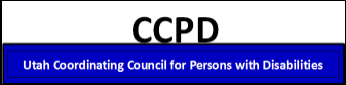 Minutes from the January 27th, 2015 MeetingAttendees:Council Members:        Present:	       Excused:		Council Members:	       Present:	       Excused:Helen Post, UPC		 				Joel Coleman, USDB				Paul Smith, DSPD     	    	 				Russell Thelin, USOR       			Doug Thomas, DSAMH	 				Glenna Gallo, USOE				                                                   Michael Hales, DOH                                 	                                                                                    Noel Taxin, CSHCN	         		              Stakeholders Present:  				Carol Ruddell, BOE					  Michelle Tanner, USDB				Bryce Fifield						  Tonya Hales, DOH				Steve Wrigley, DSPD					                      Penny Weiss, DSPD				Joyce Dolcourt, LCPD					  Jan Ferre, LCPD				Gina Pola-Money, CSHCN			Meeting:	NEXT MEETING:  March 24th, 2015, 11am – 1pm, Cannon Health Building, 288 N 1460 W, Salt Lake City, Room 125Individuals needing special accommodations (including auxiliary communicative aids, services, etc.) are encouraged to contact Kayla Strong at 801-538-6079 or kaylastrong@utah.gov. Call-in option number: 1-877-820-7831, participant code: 196690AGENDA ITEMSDISCUSSIONRECOMMENDATIONS/ACTIONWelcome & introductionsChair opened the meeting and welcomed the attendees. Carol presented information on the ASPIRE grant.Carol provided a digital presentation on the ASPIRE grant and its implementation process (see attachment).  The Council then discussed details of the project.  So far, 66 clients in Utah have been enrolled.  Various marketing efforts have been made, including an upcoming television commercial.  Clients are accepted between the ages of 14 and 16.9 years old.  To enroll, districts should call Carol Ruddell directly.       Districts should contact Carol Ruddell directly to enroll clients.Review of minutes from November 2014.The Council unanimously approved the minutes.  Motion:  Michael motioned to approve minutes.Second: RussellVote: 7:0:0November 2014 minutes are approved.Doug presented an update on the meeting with 211. Doug provided the Council with an update regarding his meeting with 211, the information referral service (see attachment).  The meeting was essentially a marketing campaign to present 211’s additional data compilation services.  Doug’s opinion was that while the services seemed to be impressive, he didn’t believe the State would benefit from purchasing them.  Russell provided an update on the coordination of supported employment.Russell provided an update on the coordination of supported employment.  Originally, supported employment coaches were funded at an hourly rate, which was successful but it left opportunities for dishonesty.  To achieve better results, a milestone method of payment was implemented.  Payment is now based on achievement of milestone markers, such as job placement or 20% or less job coach intervention with a client.  Utah has also created a quality-based milestone which enforces a standard for the jobs that clients are being placed in.  These qualities include working 32 hours per week or more, making at least $10 per hour, and receiving benefits.  To qualify for the milestone payment, coaches must have their clients meeting two of the three quality indicators.  Russell stated that this process is going very well so far.  The Council also discussed IOTI funding and whether or not a specific credentialing system was in place for coaches.  Paul Smith agreed to discuss topic at DHS, USOR, DWS workgroup.Future agenda items & announcementsThere will be no February 2015 meeting due to the legislative session.Russell Thelin will lead the Coordination Matrix discussion.Joel will report on his experience as acting Superintendent.Each agency will provide a recap from the legislative session.The Parent Center will provide an update for the cross-agency tasks in the spring.Meeting ClosureChair closed the meeting at 12:15 PM.